ELEKTRİK-ELEKTRONİK MÜHENDİSLİĞİ OTOMATİK KONTROL YAZ OKULU FİNAL SORULARI18.08.2015S-1)	Şekildeki devrede R1=R2=1MΩ, C=2µF ise V2(s)/V1(s) transfer fonksiyonunu ve birim basamak cevabını bulun.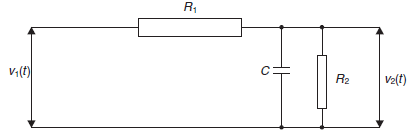 S-2)	Aşağıdaki Transfer fonksiyonu verilen ifadenin diferansiyel denklemini yazınız ve rampa girişi için çıkış denklemini zaman alanında çözünüz.S-3)	Aşağıdaki sistemin kararlı olması için K değeri ne olmalıdır.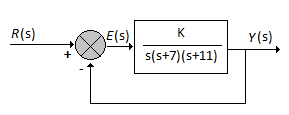 S-4)	Aşağıdaki sistemin girişine rampa fonksiyonu uygulandığında kararlı hal hatasının %10 olması için K değerinin ne olması gerekir.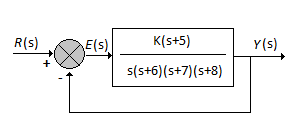 Süre: 90 dakika						Başarılar. Doç. Dr. Mahit Güneş